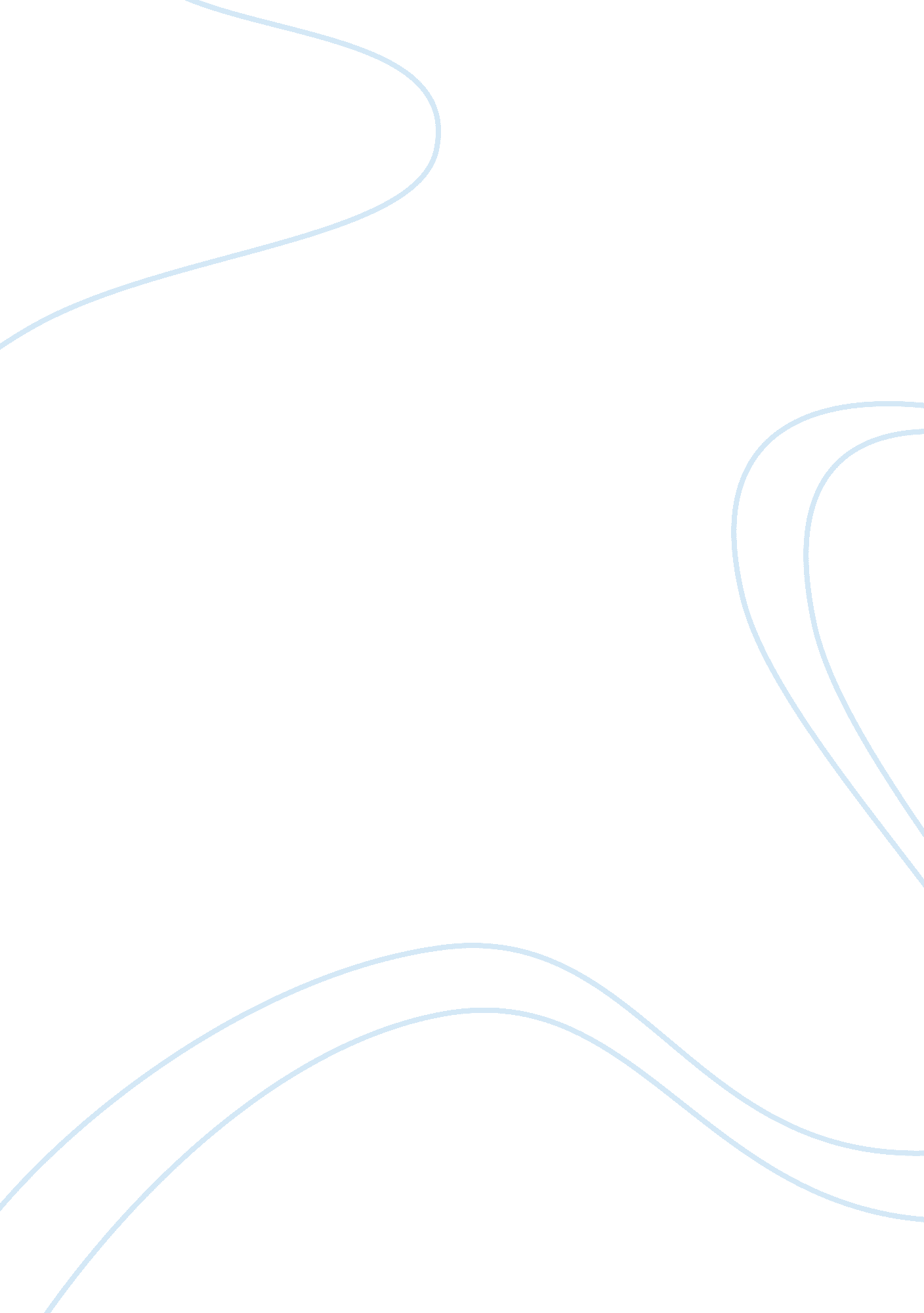 Economic systems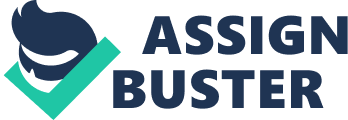 Socialism Socialism is an economic system where all the economic determinations are made by the authorities or a cardinal authorization. There will be no private belongings rights since the authorities officially owns all resources. It is besides known as a bid economic system or a planned system. Socialistic economic sciences refers to the economic theories. patterns. and norms of conjectural and bing socialist economic systems. A socialist economic system is based on some signifier of societal ownership. which includes assortments of public ownership and independent co-ops. over the agencies of production. wherein production is carried out to straight bring forth use-value sometimes. but non ever. coordinated through economic planning and a system of accounting based on calculation-in-kind or a direct step of labor-time. The term socialist economic sciences may besides be applied to analysis of former and bing economic systems that call themselves “ socialist” . such as the plants of Magyar economic expert Janos Kornai. Socialist economic science has been associated with different schools of economic idea. most notably Marxian economic sciences. institutional economic sciences. evolutionary economic sciences and neoclassical economic sciences. Early socialism. like Ricardian socialism. was based on classical economic sciences. During the twentieth century. proposals and theoretical accounts for planned economic systems and market socialism were based to a great extent on neoclassical economic sciences or a synthesis of neoclassical economic sciences with Marxian or institutional economic sciences. Features 1 Public ownership of resources All the resources are owned and operated by the province or the authorities in the involvement of society as a whole. This is to guarantee equal chance of all citizens irrespective of their income. Public ownership besides aims to to the full use the country’s resources. 2 Central planning authorization The cardinal authorization is responsible for doing economic determinations for society. The authorization programs and allocates resources between current ingestion and investing for the hereafter. 3 Price mechanism of lesser importance Socialism gives less importance to market forces. Monetary values are fixed by the authorities and non determined by demand and supply. Private net incomes are non allowed and public involvement is emphasized in the bid economic system. 4 Central control and ownership A socialist economic system is a to the full planned economic system where the authorities intervenes in all facets of economic activity. The authorities controls production. ingestion. and the distribution of goods and services. Merits of Socialism 1 Production harmonizing to basic demandsProduction in a socialist economic system is chiefly directed at bring forthing the basic demands of the people such as nutrient. vesture and edifice stuffs. It is non determined by the buying power of the rich in society. The phenomenon of the rich acquiring richer and the hapless acquiring poorer does non be in the socialist economic system. 2 Equal distribution of income and wealth There is no difference between the rich and the hapless. This system provides equal chance for all citizens in gaining an income. Wealth is besides every bit distributed since private endeavor is limited 3 Better allotment of resourses Under the socialist system. the planning authorization will apportion resources between current ingestion and future investing. 4 No serious unemployment or recession/ rising pricesThe unemployment rate and rising prices are normally taken attention of by the authorities to guarantee economic stableness in the state. 5 Rapid economic developmentIn a socialism system. the economic system grows faster. The chief factors responsible for the rapic economic growing are the full use of resources. planning and speedy determinations. 6 Social public assistanceThe authorities will supply all citizens of the state with full societal security benefits such as pension. accident benefits and others. Since the authorities is concerned. labour difference and wastage of resources do non be in a socialism system. Economic Decisions in a Socialistic System What to bring forth In Socialism. planning governments decide what to bring forth. The Central Planning Authority will roll up elaborate statistics on the resource handiness in the state and associate it with national precedences. If the planning authorization has a pick of bring forthing computing machines utilizing more labour or more machinery. How to bring forth The Central Planning Authority besides decided on the techniques to be used in the production of different goods and services. The pick is between traditional and modern technique of production. For illustration. the planning authorization has a pick of bring forthing computing machines utilizing more labour or more machinery. For whom to bring forth The distribution of the national merchandise is decided by the Central Planning Authority. The distribution of assorted trade goods among citizens is done through a set of administred fixwd procedures. Necessity goods are fixed at lower monetary values. and luxury goods at higher monetary values. The intent of these fixed monetary values is to cut down inequalities in the distribution of income. Demerits of Socialism 1 Lacks of inducements and initative by personsPersons have no net income motivation. This will take to economic inefficiency since occupations are provided by the authorities and persons are non motivated to work harder. 2 Loss of economic freedom and consumer sovereignty Under a socialist economic system. the cardinal planning authorization or the authorities directs all economic activity. There is no pick given to the consumer and they accept whatever public endeavor green goods. There is small assortment in the goods and services produced and handiness is restricted. Limited private organisations exist in a socialist economic system. 3 Absence of competition Since there are limited private endeavors. less research and development( R & A ; D ) activities are carried out. This consequences in low quality merchandises since there is no competition. Socialistic economic systems in theory Robin Hahnel and Michael Albert place five economic theoretical accounts within the rubric of socialist economic sciences * Public Enterprise Centrally Planned Economy in which all belongings is owned by the State and all cardinal economic determinations are made centrally by the State. the former Soviet Union. * Public Enterprise State-Managed Market Economy. one signifier of market socialism which attempts to utilize the monetary value mechanism to increase economic efficiency. while all decisive productive assets remain in the ownership of the province. e. g. socialist market economic system in China after reform. * A assorted economic system. where public and private ownership are assorted. and where industrial planning is finally low-level to market allotment. the theoretical account by and large adopted by societal Democrats e. g. in 20th century Sweden. * Public Enterprise Employee Managed Market Economies. another signifier of market socialism in which publically owned. employee-managed production units engage in free market exchange of goods and services with one another every bit good as with concluding consumers. e. g. mid 20th century Yugoslavia. Two more theoretical theoretical accounts are Prabhat Ranjan Sarkar’s Progressive Utilization Theory and Economic democracy. * Public Enterprise Participatory Planning. an economic system having societal ownership of the agencies of production with allotment based on an integrating of decentralized democratic planning. e. g. stateless communism. libertarian socialism. An inchoate historical forbear is that of Catalonia during the Spanish revolution. More developed theoretical theoretical accounts include those of Karl Polanyi. Participatory Economics and the negotiated coordination theoretical account of Pat Devine. every bit good as in Cornelius Castoriadis’s booklet “ Workers’ Councils and the Economicss of a Self-Managed Society” . Additionally. Janos Kornai identifies five distinguishable categorizations for socialism: * Classical / Marxist construct. where socialism is a phase of economic development in which pay labor. private belongings in the agencies of production and pecuniary dealingss have been made redundant through the development of the productive forces. so that capital accretion has been superseded by economic planning. Economic planning in this definition means witting allotment of economic inputs and the agencies of production by the associated manufacturers to straight maximize use-values as opposed to exchange-values. in contrast to the “ anarchy of production” of capitalist economy. * Walrasian / Market Socialist which defines socialism as public-ownership or cooperative-enterprises in a market economic system. with monetary values for manufacturer goods set through a trial-and-error method by a cardinal be aftering board. In this position. socialism is defined in footings of de jure public belongings rights over major endeavors. * Leninist construct. which includes a signifier of political administration based on control of the agencies of production and authorities by a individual political party setup that claims to move in the involvement of the on the job category. and an political orientation hostile toward markets and political dissent. with coordination of economic activity through centralised economic planning ( a “ command economy” ) . * Social Democratic construct. based on the capitalist manner of production. which defines socialism as a set of values instead than a specific type of societal and economic administration. It includes unconditioned support for parliamentary democracy. gradual and progressive efforts to set up socialism. and support for socially progressive causes. Social Democrats are non opposed to the market or private belongings ; alternatively they try to better the effects of capitalist economy through a public assistance province. which relies on the market as the cardinal coordinating entity in the economic system and a grade of public ownership/public proviso of public goods in an economic system otherwise dominated by private endeavor. * East Asiatic theoretical account. or socialist market economic system. based on a mostly free-market. capital accretion for net income and significant private ownership along with state-ownership of strategic industries monopolised by a individual political party. Janos Kornai finally leaves the categorization of this theoretical account ( as either socialist or capitalist ) to the reader. [ 16 ] What are the disadvantages and advantages of socialism? Advantages of Socialism* In environments with plentiful resources. socialism provides all members with their endurance demands. making a stable societal environment. * Members that can non take part economically – due to disablements. age. or periods of hapless wellness – can still leave wisdom. emotional support and continuity of experience to the system. * Freedom from work provides chance for some social members to research non-economically-productive chases. such as pure scientific discipline. math and non-popular humanistic disciplines. Disadvantages of Socialism* Since there is no culling and no economic advantage to working harder. socialistic systems provide no built-in inducement to take part. This makes socialism internally unstable. * Due to a deficiency of inducements. socialistic systems tend non to be competitory. doing them externally unstable. * In times of plentifulness. immigrants are drawn to the free resources offered by socialistic systems. while potentially adding nil economically productive. * In times of scarceness. bitterness of non-economically-productive members of society additions. doing a destabilizing consequence on the society and economic system History of socialist economic ideaValuess of socialism have roots in pre-capitalist establishments such as the spiritual communes. mutual duties. and communal charity of Mediaeval Europe. the development of its economic theory chiefly reflects and responds to the monumental alterations brought approximately by the disintegration of feudal system and the outgrowth of specifically capitalist societal dealingss. As such it is normally regarded as a motion belonging to the modern epoch. Many socialists have considered their protagonism as the saving and extension of the extremist humanist thoughts expressed in Enlightenment philosophy such as Jean-Jacques Rousseau’s Discourse on Inequality. Wilhelm von Humboldt’s Limits of State Action. or Immanuel Kant’s insistent defence of the Gallic Revolution. Capitalism appeared in mature signifier as a consequence of the jobs raised when an industrial mill system necessitating long-run investing and implying matching hazards was introduced into an internationalized commercial ( mercantilist ) model. Historically talking. the most urgent demands of this new system were an assured supply of the elements of industry – land. luxuriant machinery. and labour – and these jussive moods led to the commodification of these elements. Harmonizing to influential socialist economic historiographer Karl Polanyi’s authoritative history. the forceful transmutation of land. money and particularly labour into trade goods to be allocated by an independent market mechanism was an foreigner and cold rupture of the preexistent societal cloth. Marx had viewed the procedure in a similar visible radiation. mentioning to it as portion of the procedure of “ primitive accumulation” whereby adequate initial capital is amassed to get down capitalist production. The disruption that Polyani and others describe. triggered natural counter-movements in attempts to re-embed the economic system in society. These counter-movements. that included. for illustration. the Luddite rebellions. are the inchoate socialist motions. Over clip such motions gave birth to or acquired an array of rational guardians who attempted to develop their thoughts in theory. As Polanyi noted. these counter-movements were largely reactive and hence non fully fledged socialist motions. Some demands went no further than a wish to extenuate the capitalist market’s worst effects. Later. a full socialist plan developed. reasoning for systemic transmutation. Its theoreticians believed that even if markets and private belongings could be tamed so as non to be overly “ exploitative” . or crises could be efficaciously mitigated. capitalist societal dealingss would stay significantly unfair and anti-democratic. stamp downing cosmopolitan human demands for fulfilling. empowering and originative work. diverseness and solidarity. Within this context socialism has undergone four periods: the first in the nineteenth century was a period of Utopian visions ( 1780s-1850s ) ; so occurred the rise of radical socialist and Communist motions in the nineteenth century as the primary resistance to the rise of corporations and industrialisation ( 1830–1916 ) ; the polarization of socialism around the inquiry of the Soviet Union. and acceptance of socialist or societal democratic policies in response ( 1916–1989 ) and the response of socialism in the neo-liberal epoch ( 1990- ) . As socialism developed. so did the socialist system of economic sciences. Utopian socialism The first theories which came to keep the term “ socialism” began to be formulated in the late eighteenth century. and were termed “ socialism” early in the nineteenth century. The cardinal beliefs of the socialism of this period rested on the development of those who labored by those who owned capital or rented land and lodging. The low wretchedness. poorness and disease to which tuging categories seemed destined was the inspiration for a series of schools of idea which argued that life under a category of Masterss. or “ capitalists” as they were so going to be called. would dwell of working categories being driven down to subsistence rewards. Socialist thoughts found look in Utopian motions. which frequently formed agricultural communes aimed at being self-sufficing on the land. These included many spiritual motions. such as the Shakers in America. Utopian socialism had small to offer in footings of a systematic theory of economic phenomena. In theory. economic jobs were dissolved by a Utopian society which had transcended material scarceness. In pattern. little communities with a common spirit could sometimes decide allotment jobs. Socialism and classical political economic system The first organized theories of socialist economic sciences were significantly impacted by classical economic theory. including elements in Adam Smith. Robert Malthus and David Ricardo. In Smith there is a construct of a common good non provided by the market. a category analysis. a concern for the dehumanizing facets of the mill system. and the construct of rent as being unproductive. Ricardo argued that the leasing category was parasitic. This. and the possibility of a “ general glut” . an over accretion of capital to bring forth goods for sale instead than for usage. became the foundation of a lifting review of the construct that free markets with competition would be sufficient to forestall black downswings in the economic system. and whether the demand for enlargement would necessarily take to war. Socialistic political economic system before Marx Charles Fourier. influential early Gallic socialist mind A cardinal early socialist theoretician of political economic system was Pierre-Joseph Proudhon. He was the most well-known of 19th century mutualist theoreticians and the first mind to mention to himself as an nihilist. Others were: Technocrats like Henri de Saint Simon. agricultural groups like Thomas Spence. William Ogilvie and William Cobbett ; anti-capitalists like Thomas Hodgskin ; communitarian and Utopian socialists like Robert Owen. William Thompson and Charles Fourier ; anti-market socialists like John Gray and John Francis Bray ; the Christian mutualist William Batchelder Greene ; every bit good as the theoreticians of the Chartist motion and early advocates of syndicalism. The first advocators of socialism promoted societal grading in order to make a meritocratic or technocratic society based upon single endowment. Count Henri de Saint-Simon was the first person to coin the term “ socialism” . Simon was fascinated by the tremendous potency of scientific discipline and engineering. which led him to recommend a socialist society that would extinguish the disorderly facets of capitalist economy and which would be based upon equal chances. Simon advocated a society in which each individual was ranked harmonizing to his or her capacities and rewarded harmonizing to his or her work. This was accompanied by a desire to implement a rationally organized economic system based on planning and geared towards large-scale scientific and material advancement. which embodied a desire for a semi-planned economic system. Other early socialist minds were influenced by the classical economic experts. The Ricardian socialists. such as Thomas Hodgskin and Charles Hall. were based on the work of David Ricardo and reasoned that the equilibrium value of trade goods approximated manufacturer monetary values when those trade goods were in elastic supply. and that these manufacturer monetary values corresponded to the embodied labour. The Ricardian socialists viewed net income. involvement and rent as tax write-offs from this exchange-value. Das Kapital Karl Marx employed systematic analysis in an ambitious effort to clarify capitalism’s contradictory Torahs of gesture. every bit good as to expose the specific mechanisms by which it exploits and alienates. He radically modified classical political economic theories. Notably. the labour theory of value that had been worked upon by Adam Smith and David Ricardo. was transformed into his characteristic “ law of value” and used for the intent of uncovering how trade good fetichism obscures the world of capitalist society. His attack. which Engels would name “ scientific socialism” . would stand as the ramification point in economic theory: in one way went those who rejected the capitalist system as basically anti-social. reasoning that it could ne’er be harnessed to efficaciously recognize the fullest development of human potencies wherein “ the free development of each is the status for the free development of all. ” . Das Kapital is one of the many celebrated uncomplete plants of economic theory: Marx had planned four volumes. completed two. and left his confederate Engels to finish the 3rd. In many ways the work is modelled on Adam Smith’s Wealth of Nations. seeking to be a comprehensive logical description of production. ingestion and finance in relation to morality and the province. It is a work of doctrine. anthropology and sociology every bit much as one of economic science. However. it has several of import statements: * The Law of Value Capitalist production is the production of “ an huge battalion of commodities” or generalized trade good production. A trade good has two indispensable qualities foremost. they are utile. they satisfy some human want. “ the nature of such wants. whether. for case. they spring from the tummy or from fancy. makes no difference. ” and secondly they are sold on a market or exchanged. Critically the exchange value of a trade good “ is independent of the sum of labor required to allow its utile qualities. ” But instead depends on the sum of socially necessary labor required to bring forth it. All trade goods are sold at their value. so the beginning of the capitalist net income is non in rip offing or larceny but in the fact that the cost of reproduction of labour power. or the worker’s pay. is less than the value created during their clip at work. enabling the capitalists to give a excess value or net income on their investings. * Historical Property Relations Historical capitalist economy represents a procedure of momentous societal turbulence where rural multitudes were separated from the land and ownership of the agencies of production by force. want. and legal use. making an urban labor based on the establishment of wage-labour. Furthermore. capitalist belongings dealingss aggravated the unreal separation between metropolis and state. which is a cardinal factor in accounting for the metabolic rift between human existences in capitalist economy and their natural environment. which is at the root of our current ecological quandary. * Commodity Fetishism Marx adapted old value-theory to demo that in capitalist economy phenomena involved with the monetary value system ( markets. competition. supply and demand ) constitute a powerful political orientation that obscures the implicit in societal dealingss of capitalist society. “ Commodity fetishism” refers to this deformation of visual aspect. The underlying societal world is one of economic development. * Economic Exploitation Workers are the cardinal originative beginning of new value. Property dealingss affording the right of usufruct and despotic control of the workplace to capitalists are the devices by which the excess value created by workers is appropriated by the capitalists. * Accumulation Inherent to capitalist economy is the ceaseless thrust to roll up as a response to the competitory forces moving upon all capitalists. In such a context the accumulated wealth which is the beginning of the capitalist’s societal power derives itself from being able to reiterate the circuit of Money– & gt ; Commodity– & gt ; Money’ . where the capitalist receives an increase or “ surplus value” higher than their initial investing. as quickly and expeditiously as possible. Furthermore this driving imperative leads capitalist economy to its enlargement on a world-wide graduated table. * Crises Marx identified natural and historically specific ( i. e. structural ) barriers to accumulation that were interrelated and interpenetrated one another in times of crises. Different types of crises. such as realisation crises and overrun crises. are looks of capitalism’s inability to constructively get the better of such barriers. Furthermore. the consequence of crises is increased centralisation. the expropriation of the many capitalists by the few. * Centralization The interacting forces of competition. endemic crises. intensive and extended enlargement of the graduated table of production. and a turning mutuality with the province setup. all promote a strong developmental inclination towards the centralisation of capital. * Material Development As a consequence of its changeless thrust to optimise profitableness by increasing the productiveness of labor. typically by revolutionising engineering and production techniques. capitalist economy develops so as to increasingly cut down the nonsubjective demand for work. proposing the potency for a new epoch of originative signifiers of work and expanded range for leisure. * Socialization. and the pre-conditions for Revolution By socialising the labour procedure. concentrating workers into urban scenes in large-scale production procedures and associating them in a world-wide market. the agents of a possible radical alteration are created. Thus Marx felt that in the class of its development capitalist economy was at the same clip developing the stipulations for its ain negation. However. although the nonsubjective conditions for alteration are generated by the capitalist system itself. the subjective conditions for societal revolution can merely come about through the apprehensiveness of the nonsubjective fortunes by the agents themselves and the transmutation of such understanding into an effectual radical plan Anarchist economic sciences Anarchist economic sciences is the set of theories and patterns of economic sciences and economic activity within the political doctrine of anarchism. Pierre Joseph Proudhon was involved with the Lyons mutualists and subsequently adopted the name to depict his ain instructions. Mutualism is an anarchist school of idea that originates in the Hagiographas of Pierre-Joseph Proudhon. who envisioned a society where each individual might possess a agency of production. either separately or jointly. with trade stand foring tantamount sums of labour in the free market. Integral to the strategy was the constitution of a mutual-credit bank that would impart to manufacturers at a minimum involvement rate. merely high plenty to cover disposal. Mutualism is based on a labour theory of value that holds that when labour or its merchandise is sold. in exchange. it ought to have goods or services incarnating “ the sum of labour necessary to bring forth an article of precisely similar and equal utility” . Receiving anything less would be considered development. larceny of labour. or vigorish. Collectivist anarchism ( besides known as anarcho-collectivism ) is a radical philosophy that advocates the abolishment of the province and private ownership of the agencies of production. Alternatively. it envisions the agencies of production being owned jointly and controlled and managed by the manufacturers themselves. Once collectivisation takes topographic point. workers’ wages would be determined in democratic organisations based on the sum of clip they contributed to production. These wages would be used to buy goods in a communal market. Collectivist anarchism is most normally associated with Mikhail Bakunin. the anti-authoritarian subdivisions of the First International. and the early Spanish nihilist motion. The Conquest of Bread by Peter Kropotkin. influential work which presents the economic vision ofanarcho-communism Anarchist communism is a theory of anarchism which advocates the abolishment of the province. private belongings. and capitalist economy in favour of common ownership of the agencies of production. direct democracy and a horizontal web of voluntary associations and workers’ councils with production and ingestion based on the steering rule: “ from each harmonizing to ability. to each harmonizing to need” . Unlike symbiosis. collectivized anarchism and Marxism. anarcho-communism as defended by Peter Kropotkin and Errico Malatesta rejected the labour theory of value wholly. alternatively recommending a gift economic system and to establish distribution on demand. Anarchist communism as a coherent. modern economic-political doctrine was foremost formulated in the Italian subdivision of the First International by Carlo Cafiero. Emilio Covelli. Errico Malatesta. Andrea Costa and other ex-Mazzinian Republicans. Out of regard for Mikhail Bakunin. they did non do their differences with collectivized anarchism explicit until after Bakunin’s decease. By the early 1880s. most of the European nihilist motion had adopted an anarchist communist place. recommending the abolishment of pay labor and distribution harmonizing to demand. Ironically. the “ collectivist” label so became more normally associated with Marxist province socialists who advocated the keeping of some kind of pay system during the passage to full communism. After Marx Marx’s work sharpened the bing differences between the radical and non-revolutionary socialists. Non-revolutionary socialists took inspiration from the work of John Stuart Mill. and ulterior Keynes and the Keynesians. who provided theoretical justification for ( potentially really extended ) province engagement in an bing market economic system. Harmonizing to the Keynesians. if the concern rhythm could be solved by national ownership of cardinal industries and province way of their investing. category hostility would be efficaciously tamed a compact would be formed between labor and the capitalists. There would be no demand for revolution ; alternatively Keynes looked to the eventual “ euthanasia of the rentier” sometime in the far future. Joan Robinson and Michael Kalecki employed Keynesian penetrations to organize the footing of a critical post-Keynesian economic sciences that at times went good beyond broad reformism. Many original socialist economic thoughts would besides emerge out of the trade brotherhood motion In the aftermath of Marx. “ Marxist” economic experts developed many different. sometimes contradictory inclinations. Some of these inclinations were based on internal differences about the significance of some of Marx’s thoughts. including the ‘ Law of Value’ and his crisis theory. Other fluctuations were amplifications that subsequent theoreticians made in visible radiation of existent universe developments. For illustration the monopoly capitalist school saw Paul A. Baran and Paul Sweezy effort to modify Marx’s theory of capitalist development. which was based upon the premise of monetary value competition. to reflect the development to a phase where both economic system and province were capable to the ruling influence of elephantine corporations. World-systems analysis. would repeat Marx’s thoughts about the world-wide division of labor and the thrust to roll up from the holistic position of capitalism’s historical development as a planetary system. Consequently. Immanuel Wallerstein. composing in 1979. maintained that “ There are today no socialist systems in the world-economy any more than there are feudal systems because there is merely one world-system. It is a world-economy and it is by definition capitalist in signifier. Socialism involves the creative activity of a new sort of world-system. neither a redistributive world-empire nor a capitalist world-economy but a socialist world-government. I don’t see this projection as being in the least Utopian but I besides don’t experience its establishment is at hand. It will be the result of a long societal battle in signifiers that may be familiar and possibly in really few signifiers. that will take topographic point in all the countries of the world-economy. ” Meanwhile other noteworthy strands of reformer and radical socialist economic sciences sprung up that were either merely slackly associated with Marxism or entirely independent. Thorsten Veblen is widely credited as the laminitis of critical institutionalism. His idiosyncratic theorizing included acidic reviews of the inefficiency of capitalist economy. monopolies. advertisement. and the public-service corporation of conspicuous ingestion. Some institutionalists have addressed the inducement jobs experienced by the Soviet Union. Critical institutionalists have worked on the specification of incentive-compatible establishments. normally based on signifiers of participatory democracy. as a declaration superior to allotment by an independent market mechanism. Another cardinal socialist. closely related to Marx. Keynes. and Gramsci. was Piero Sraffa. He mined classical political economic system. peculiarly Ricardo. in an effort to raise a value theory that was at the same clip an account of the normal distribution of monetary values in an economic system. every bit good that of income and economic growing. A cardinal determination was that the net merchandise or excess in the domain of production was determined by the balance of dickering power between workers and capitalists. which was in bend topic to the influence of non-economic. presumptively societal and political factors. 